2019 STEM Leadership Program NVU-J Upward BoundT3 Alliance – Magic of STEM   Instructors:  Ryan Bushey, Tony Blueter, and Erica FullerCourse website: https://t3alliance.org/Program Description: The T3 alliance summer program provides an introduction to basic computer programing and physical computing within the framework of a growth mindset.  Students will be introduced to a variety of programing concepts and given time to explore and develop skills on Raspberry Pi devices.  Students will learn about the design thinking process and apply it to various tasks within their community.  There will be opportunities to develop communication, problem solving, and teamwork skills. The members of this program will become our STEM Community Leaders during the 2019 UB Summer Program.Program Objectives:Develop a growth mindsetBuild a computer with a Raspberry Pi DeviceUse visual and text based programing languages.Understand electrical circuits and sensors with the Raspberry Pi DeviceCommunicate with sensors through a networkUse the design thinking process to address community related issuesDevelop skills for communication and leadership and present to the UB Community at the May 11th Saturday College MeetingBecome a STEM Leader during the upcoming 2019 UB Summer Program. General Program Expectations: 1. Be present for all scheduled meetings2. Commit to the creation and maintain a UB Full Value Environment for Learning3. You are accepting a leadership role in this program - Commit to the Role of              being an Ambassador of our UB program both within and outside of our community.4. Have fun, challenge yourself, and think outside of the box!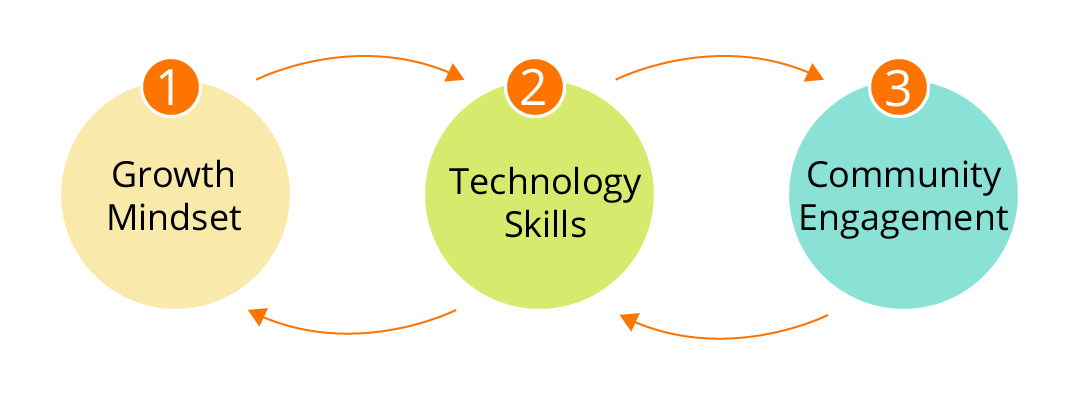 2019 STEM Leadership ProgramNVU – J Upward BoundT3 Alliance - Magic of STEMClass Meetings DateLocation & TimesClass Materials & AssignmentsSunday, February 312:00 – 2:30 PMNVU-J Campus D 132Meeting #1Parent/Student Meeting – Group Pizza Lunch, Program Overview, Learning Objectives, & Expectations. Growth Mindset and Activity. Orlando Field Experience Paperwork, Q & A SessionSunday, February, 1710:00 – 5:00 PMNVU-J CampusD 132Meeting #2Build Raspberry Pie Kits, Basic Coding, Community Projects, Project Teams, Roles and ResponsibilitiesDiscussion and Handout Rubric for STEM Presentation at May Saturday MeetingSunday, March 1710:00 – 5:00 PMNVU-J Campus D132Meeting # 3More Raspberry Pie Programming and Community ProjectsBuild Selfie Stations for May 11 Saturday College MeetingIdentify Sensors & Materials List for Summer Projects Saturday, April 2010:00 AMBurlington International AirportMeeting # 4Review Goals for STEM Trip, Prepare for Flight, Final Bag Check & Lunch at AirportFight to Orlando and travel to hotel for eveningApril 21 – 24STEM Trip Orlando, FLKennedy Space CenterWalt Disney World Resort(See Detailed Agenda) HandoutSaturday, May 119:00 AM – 3:00 PMNVU-J Campus – Saturday College MeetingRun Selfie Station Project STEM Leadership Orlando Fieldtrip Slideshow & Presentation Launch Summer 2019 STEM Projects